	В целях содействия развитию малого и среднего предпринимательства, на основании Федерального закона от 06.10.2003 № 131-ФЗ «Об общих принципах организации местного самоуправления в Российской Федерации», постановления Администрации ЗАТО г. Зеленогорска от 29.09.2017 № 222-п «Об утверждении муниципальной программы «Развитие малого и среднего предпринимательства в городе Зеленогорске»», руководствуясь Уставом города,ПОСТАНОВЛЯЮ:	1. Внести в постановление Администрации ЗАТО г. Зеленогорска от 23.09.2016 № 265-п «О проведении открытого городского конкурса «Предприниматель года» следующие изменения:	1.1. В констатирующей части слова «постановления Администрации ЗАТО        г. Зеленогорска от 12.11.2015 № 290-п» заменить словами «постановления Администрации ЗАТО г. Зеленогорска от 29.09.2017 № 222-п».	1.2. В приложении № 1 «Положение о проведении открытого городского конкурса «Предприниматель года»:	1.2.1. В пункте 1.5.3 слово «номинациях;» заменить словом «номинациях.».	1.2.2. Пункт 2.1.1 изложить в следующей редакции: 	«2.1.1. Принимает решение о сроках начала и окончания приема заявок на участие в конкурсе. Данная информация размещается на официальном сайте Администрации ЗАТО г. Зеленогорска в информационно-телекоммуникационной сети «Интернет» www.zeladmin.ru в разделе «Малый и средний бизнес/Информация об объявленных конкурсах на оказание поддержки субъектам малого и среднего предпринимательства» и в средстве массовой информации, определенном в качестве официального периодического издания, осуществляющего публикацию муниципальных правовых актов.».	1.2.3. Пункт 2.2.5 изложить в следующей редакции: 	«2.2.5. Отсутствие у участника конкурса неисполненной обязанности по уплате налогов, сборов, страховых взносов, пеней, штрафов, процентов, подлежащих уплате в соответствии с законодательством Российской Федерации о налогах и сборах.».	1.2.4. Пункт 5.2.2 изложить в следующей редакции: 	«5.2.2. Справка инспекции Федеральной налоговой службы по Красноярскому краю о состоянии расчетов по налогам, сборам и взносам, полученная не ранее чем за 30 календарных дней до дня начала приема заявок на участие в конкурсе. При наличии задолженности по платежам в бюджеты субъект малого предпринимательства имеет право представить организатору конкурса документы, подтверждающие уплату задолженности по платежам в бюджеты, не позднее трех рабочих дней с даты окончания приема заявок на участие в конкурсе.».	1.2.5. Дополнить пунктом 5.2.12 следующего содержания:	«5.2.12. Согласие на обработку персональных данных, оформленное в соответствии с частью 4 статьи 9 Федерального закона от 27.07.2006 № 152-ФЗ «О персональных данных».».	1.2.6. Пункт 8.3 изложить в следующей редакции: 	«8.3. Информация о победителях конкурса размещается организатором конкурса в течение пяти рабочих дней после награждения победителей на официальном сайте Администрации ЗАТО г. Зеленогорска в информационно-телекоммуникационной сети «Интернет» www.zeladmin.ru в разделе «Малый и средний бизнес/Информация об объявленных конкурсах на оказание поддержки субъектам малого и среднего предпринимательства» и в средстве массовой информации, определенном в качестве официального периодического издания, осуществляющего публикацию муниципальных правовых актов.».	1.2.7. Приложение к Положению о проведении открытого городского конкурса «Предприниматель года» изложить в редакции согласно приложению                   № 1 к настоящему постановлению.	1.3. Приложение № 2 изложить в редакции согласно приложению № 2                      к настоящему постановлению.	2. Настоящее постановление вступает в силу в день, следующий за днем его опубликования в газете «Панорама».Временно исполняющий полномочия главы Администрации ЗАТО г. Зеленогорска                                                                                   С.В. КамневПриложение № 1 к постановлению АдминистрацииЗАТО г. Зеленогорскаот 21.05.2018  № 88-пПриложение к Положению о проведении открытого городского конкурса «Предприниматель года»ЗАЯВКАна участие в открытом городском конкурсе «Предприниматель года»_______________________________________________________________________(наименование субъекта малого предпринимательства)заявляет об участии в открытом городском конкурсе «Предприниматель года» в 20__ году по номинации_______________________________________________________________________(указать номинацию)1. Адрес, телефон, e-mail субъекта малого предпринимательства:_______________________________________________________________________2. Состав учредителей субъекта малого предпринимательства (для юридических лиц):_______________________________________________________________________3. Руководитель субъекта малого предпринимательства (для юридических лиц):_______________________________________________________________________(должность, фамилия, имя, отчество)4. Основные виды деятельности:_______________________________________________________________________5. Период осуществления деятельности с момента государственной регистрации:_______________________________________________________________________6. Основные показатели предпринимательской деятельности участника конкурса:6.1. Экономические показатели:6.2. Показатели, характеризующие социальную значимость субъекта малого предпринимательства и его технологическую (инновационную) активность:<1> Информация, представленная в данном разделе, должна быть подтверждена ссылками на название (реквизиты) документов, указанных в подпункте 6.2.4 настоящего Положения.<2> Информация, представленная в данном разделе, должна быть подтверждена ссылками на название (реквизиты) документов, указанных в подпункте 6.2.5 настоящего Положения.<3> Информация, представленная в данном разделе, должна быть подтверждена ссылками на название (реквизиты) документов, указанных в подпункте 6.2.6 настоящего Положения.<4> Информация, представленная в данном разделе, должна быть подтверждена ссылками на название (реквизиты) документов, указанных в подпункте 6.2.7 настоящего Положения.<5> Информация, представленная в данном разделе, должна быть подтверждена ссылками на название (реквизиты) соответствующих документов (патенты, договоры, соглашения, контракты и т.д.).	Подтверждаю отсутствие задолженности по выплате заработной платы наемным работникам. С порядком проведения конкурса ознакомлен и согласен. Достоверность сведений, указанных в настоящей заявке и прилагаемых документах, гарантирую. Уведомлен о том, что участник конкурса, предоставивший недостоверные данные, отклоняется от участия в конкурсе.  Подтверждаю соответствие статье 4 Федерального закона от 24.07.2007 № 209-ФЗ «О развитии малого и среднего предпринимательства в Российской Федерации» и гарантирую достоверность представленных сведений.	К заявке прилагаются следующие документы:1. 2.3.Руководитель субъекта малогопредпринимательства                                              подпись                         Ф.И.О.место печати (при наличии)«___» ___________ 20___ года		                                                                                            Приложение № 2 к постановлению АдминистрацииЗАТО г. Зеленогорскаот 21.05.2018  № 88-пПриложение № 2к постановлению АдминистрацииЗАТО г. Зеленогорскаот 23.09.2016 № 265-пСостав конкурсной комиссии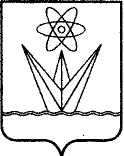 АДМИНИСТРАЦИЯЗАКРЫТОГО АДМИНИСТРАТИВНО – ТЕРРИТОРИАЛЬНОГО ОБРАЗОВАНИЯ  ГОРОДА  ЗЕЛЕНОГОРСКА КРАСНОЯРСКОГО КРАЯП О С Т А Н О В Л Е Н И ЕАДМИНИСТРАЦИЯЗАКРЫТОГО АДМИНИСТРАТИВНО – ТЕРРИТОРИАЛЬНОГО ОБРАЗОВАНИЯ  ГОРОДА  ЗЕЛЕНОГОРСКА КРАСНОЯРСКОГО КРАЯП О С Т А Н О В Л Е Н И ЕАДМИНИСТРАЦИЯЗАКРЫТОГО АДМИНИСТРАТИВНО – ТЕРРИТОРИАЛЬНОГО ОБРАЗОВАНИЯ  ГОРОДА  ЗЕЛЕНОГОРСКА КРАСНОЯРСКОГО КРАЯП О С Т А Н О В Л Е Н И ЕАДМИНИСТРАЦИЯЗАКРЫТОГО АДМИНИСТРАТИВНО – ТЕРРИТОРИАЛЬНОГО ОБРАЗОВАНИЯ  ГОРОДА  ЗЕЛЕНОГОРСКА КРАСНОЯРСКОГО КРАЯП О С Т А Н О В Л Е Н И ЕАДМИНИСТРАЦИЯЗАКРЫТОГО АДМИНИСТРАТИВНО – ТЕРРИТОРИАЛЬНОГО ОБРАЗОВАНИЯ  ГОРОДА  ЗЕЛЕНОГОРСКА КРАСНОЯРСКОГО КРАЯП О С Т А Н О В Л Е Н И Е  21.05.2018г. Зеленогорскг. Зеленогорск№88-пО внесении изменений в постановление Администрации ЗАТО г. Зеленогорска от 23.09.2016 № 265-п «О проведении открытого городского конкурса «Предприниматель года»» О внесении изменений в постановление Администрации ЗАТО г. Зеленогорска от 23.09.2016 № 265-п «О проведении открытого городского конкурса «Предприниматель года»» №п/пНаименование показателя20__ год.Год, предшествующий предыдущему20__год.Предыдущий год1Сумма налоговых платежей и страховых взносов, уплаченных в бюджеты бюджетной системы Российской Федерации, тыс. рублей2Среднемесячный размер заработной платы работников субъекта малого предпринимательства, рублей3Среднесписочная численность работников субъекта малого предпринимательства, человек4Выручка от реализации товаров, работ, услуг, тыс. рублей5Объем инвестиций в основной капитал, тыс. рублей№п/пНаименование показателяКраткое описание показателяКраткое описание показателя№п/пНаименование показателя20__ год.Год, предшествующий предыдущему20__ год.Предыдущий год1Внешняя оценка деятельности. Описать, какое общественное мнение сложилось об участнике конкурса и выпускаемой им продукции (работах, услугах), в том числе отзывы органов местного самоуправления, организаций инфраструктуры поддержки предпринимательства, партнеров и конкурентов по бизнесу, потребителей, общественных объединений предпринимателей и других организаций, а также отзывы в средствах массовой информации <1>2Социальная значимость. Описать, в каких благотворительных, спонсорских программах, мероприятиях социальной направленности субъект малого предпринимательства принял участие с указанием сроков и результатов участия <2>3Деловая активность. Указать, в каких выставках, конкурсах, ярмарках, фестивалях, форумах и других подобных мероприятиях субъект малого предпринимательства принял участие, а также сроки проведения мероприятий и результаты участия в них <3>4Социальное обеспечение работников. Описать, какие меры социального обеспечения (социальной поддержки) предоставляет участник конкурса своим работникам:- оплата санаторно-курортного лечения работников;- добровольное дополнительное медицинское и (или) пенсионное страхование работников;- добровольное страхование жизни и здоровья работников;- повышение уровня квалификации (переподготовка) работников за счет участника конкурса;- оплата летнего отдыха детей работников;- иные меры социальной поддержки (указать, какие именно) <4>5Технологическая (инновационная) активность. Указать наименование запатентованных изделий (продукции, работ, услуг) собственного производства, даты получения патентов.Описать внедренные в производство передовые технологии и (или) инновационные разработки.Указать изменения, достигнутые благодаря внедренным передовым технологиям и (или) инновационным разработкам (например, повышение качества и количества выпускаемой продукции, рост производительности труда, выход на новые рынки сбыта, рост основных экономических показателей и т.д.) <5>Председатель конкурсной комиссии:Корчашкин Павел Евгеньевич Глава ЗАТО г. Зеленогорска (по согласованию);заместитель председателя конкурсной комиссии:Заречный Василий Анатольевичдиректор МКУ «Центр закупок, предпринимательства и обеспечения деятельности ОМС»;секретарь конкурсной комиссии:Корнилова Наталья Михайловна специалист в сфере закупок 1 категории МКУ «Центр закупок, предпринимательства и обеспечения деятельности ОМС»;члены комиссии:КурьяновичДарья Борисовназаместитель начальника отдела экономики  Администрации ЗАТО г. Зеленогорска;Феоктистова Любовь Викторовнаспециалист в сфере закупок 1 категории МКУ «Центр закупок, предпринимательства и обеспечения деятельности ОМС».